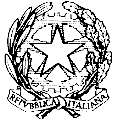 Ministero della Pubblica IstruzioneISTITUTO COMPRENSIVO “MARGHERITA HACK”VIA CROCE ROSSA N. 4 – 20097 -  SAN DONATO MILANESECOD. MECC. MIIC8FB00P – TEL 025231684 – FAX 0255600141C.F. 97667080150 – E-MAIL : miic8fb00p@istruzione.itSAN DONATO MILANESE, __________________________L’ALUNNO/A ___________________________________________________ SEZIONE _______ENTRA/ESCE  ALLE ORE _____________________________ ACCOMPAGNATO DA :⁯ PADRE   ⁯  MADRE      ⁯ NONNO/NONNA   ⁯ ALTRO _______________________MOTIVO: _______________________________________________________________________________________________________________________________________________________                                                                                        FIRMA___________________________________Ministero della Pubblica IstruzioneISTITUTO COMPRENSIVO “MARGHERITA HACK”VIA CROCE ROSSA N. 4 – 20097 -  SAN DONATO MILANESECOD. MECC. MIIC8FB00P – TEL 025231684 – FAX 0255600141C.F. 97667080150 – E-MAIL : miic8fb00p@istruzione.itSAN DONATO MILANESE, __________________________L’ALUNNO/A ___________________________________________________ SEZIONE _______ENTRA/ESCE  ALLE ORE ___________________ ACCOMPAGNATO DA :⁯ PADRE   ⁯  MADRE      ⁯ NONNO/NONNA   ⁯ ALTRO _______________________MOTIVO: _______________________________________________________________________________________________________________________________________________________                                                                                       FIRMA___________________________________